Памятка для учащихся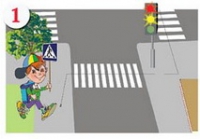 1. Ходите только по тротуару!2. Переходите улицу в местах, обозначенных разметкой или знаками «пешеходный переход», а где их нет – на перекрестках по линии тротуаров.3. Переходя улицу, посмотрите налево, а дойдя до середины – направо!4. На улицах и дорогах, где движение регулируется, переходите проезжую часть только при зеленом сигнале светофора или разрешающем жесте регулировщика.5. Не перебегайте дорогу перед близко идущим транспортом!6.При отсутствии в зоне видимости перехода или перекрестка разрешается переходить дорогу под прямым углом к краю проезжей части и там, где она хорошо просматривается в обе стороны.7.Пешеходы, не успевшие закончить переход, должны остановиться на линии, разделяющей транспортные потоки противоположных направлений. Продолжить переход можно, лишь убедившись в безопасности дальнейшего движения и с учетом сигнала светофора (регулировщика).8. Стоящий на остановке автобус или троллейбус обходите только в разрешенных для перехода местах, соблюдайте при этом осторожность. Обходить этот транспорт спереди или сзади опасно!9.Не устраивайте игры вблизи дорог и не катайтесь на коньках, лыжах и санках на проезжей части улицы.10.Не цепляйтесь за проходящие автомобили, не катайтесь на сцепном устройстве трамвая – это опасно для жизни!11. При приближении транспортных средств с включенным проблесковым маячком синего цвета или маячками синего и красного цветов и специальным звуковым сигналом не начинайте переходить улицу, а если находитесь на дороге, уступите дорогу этим транспортным средствам и незамедлительно освободите проезжую часть.12. Ездить на велосипедах по улицам и дорогам детям разрешается детям не моложе 14 лет.Памятка для детей-пешеходов.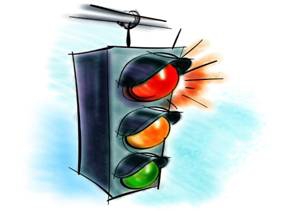 Когда ты идешь по улице пешком, то являешься пешеходом. Ходить по улице тебе разрешается только по тротуарам, придерживаясь правой стороны, чтобы не мешать движению встречных пешеходов. Если тротуара нет, иди навстречу движения по обочине или краю дороги. Тогда не только водитель видит тебя издали, но и ты видишь приближающуюся машину.Для того чтобы перейти на другую сторону улицы, имеются определенные места и называются они пешеходными переходами. Они обозначены дорожными знаками «Пешеходный переход» и белыми линиями разметки «зебра». Если нет обозначенного пешеходного перехода, ты можешь переходить улицу на перекрестках по линиям тротуаров или обочин.Прежде чем перейти дорогу, убедитесь в полной безопасности. Остановись у края проезжей части, прислушайся, посмотри налево и, если нет машин, дойди до середины проезжей части. Еще раз посмотри направо, и при отсутствии транспорта закончи переход. Дорогу нужно переходить под прямым углом и в местах, где дорога хорошо просматривается в обе стороны.Если на пешеходном переходе или перекрестке есть светофор, он покажет тебе, когда идти, а когда стоять и ждать. Красный сигнал для пешеходов – стой, желтый – жди, зеленый – посмотри, остановились ли все машины, потом иди. Никогда не переходи улицу на красный сигнал, даже если машин поблизости нет.Как только загорелся зеленый сигнал светофора, не «бросайся» с тротуара на дорогу. Бывает, что у машины неисправны тормоза, и она может неожиданно выехать на пешеходный переход. Поэтому переходить дорогу надо спокойно. Переходи, а не перебегай!Чтобы не оказаться на дороге в аварийной ситуации, ты должен понимать, когда автомобиль становится опасным. Машина не может остановиться мгновенно, даже если водитель нажмет на тормоз. Она еще несколько метров будет быстро скользить по дороге. Так быстро, что не успеешь сделать даже шага назад.Намного безопасней, если ты и водитель видите друг друга издалека. Тогда и он успеет затормозить заранее, и ты сможешь вовремя остановиться. Главное правило безопасного поведения – предвидеть опасность. Замедли шаг, прислушайся, когда подходишь к арке, углу дома – в общем, к любому месту, откуда может неожиданно выехать машина. Умный пешеход никогда не выбежит на дорогу, даже если это место для перехода. Он пойдет спокойно, потому что для водителя выскочивший на дорогу человек – всегда неожиданность, и неизвестно, сумеет ли водитель с этой неожиданностью справиться. Опасно играть рядом с дорогой: кататься на велосипеде летом или зимой на санках.Знай, правила безопасности пешеходов, не нарушай их, научись применять в жизни!Памятка для учащихся по ПДД в зимнее время и при гололеде.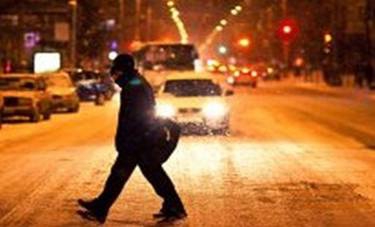 Учащиеся, будьте дисциплинированы на улице!Помните, что тормозной путь автомобиля при гололеде возрастает во много раз!!!1. Ходите только по тротуару! Если тротуаров нет: двигайтесь по обочине навстречу движущемуся транспорту.2. Переходите улицу в местах, где имеются линии или указатели перехода, а где их нет — на перекрестках по линии тротуаров.3. Переходя улицу, посмотрите налево, а дойдя до середины — направо!4. На улицах и дорогах, где движение регулируется, переходите проезжую часть только при зеленом сигнале пешеходного светофора или разрешающем жесте регулировщика.5. Не перебегайте дорогу перед близко идущим транспортом!6. Не устраивайте игры и не катайтесь на коньках, лыжах и санках на проезжей части улицы!7. Соблюдайте правила пользования городским транспортом.8. Помните, что дорога в школу должна быть не короткой, а безопасной.Соблюдайте Правила дорожного движения сами и помогайте в этомсвоим родным и близким!Правила поведения детей во время каникул1. Наиболее опасные места для жизни детей в населенном пункте и вблизи него:скоростная автодорога;переходы на автодорогах;наиболее опасные места перехода улиц, где нет указателей перехода.2.Правила, которыми должны руководствоваться учащиеся:выходя из подъезда на улицу, будь внимателен и осторожен;необходимо пользоваться тротуарами и местами, отведенными для игр и спортивных занятий;нельзя устраивать катание - соревнование на велосипедах по проезжей части дороги;в случае необходимости поездки на автобусе, дороги переходить только в указанном месте. Автобус ждать в установленных местах, на остановках.Помните: автобус нельзя обходить ни сзади, ни спереди, нужно дождаться, пока он отъедет от остановки, после этого переходить дорогу; кататься на роликах можно только во дворе.З. К незнакомым лицам в машины не садится и не вступать с ними в общение.4.В случае каких-либо опасностей обратиться за помощью к взрослому или позвонить по телефону первой помощи:«02»- полиция«03»- скорая помощь.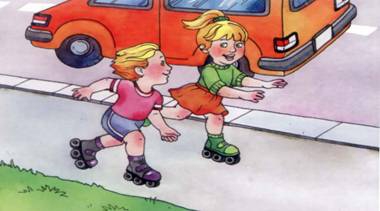 ПАМЯТКА ШКОЛЬНИКУ по дорожной безопасностиГлавное правило пешехода: подошёл к дороге — остановись, чтобы оценить дорожную обстановку. И только если нет опасности, можно переходить дорогу.Надо быть очень внимательным при переходе дороги! Самые безопасные переходы — подземный и надземный. Если их нет, можно перейти по наземному переходу («зебре»). Если на перекрёстке нет светофора и пешеходного перехода, попроси взрослого помочь перейти дорогу.Переходить дорогу можно только на зелёный сигнал светофора. Красный сигнал запрещает движение. Стой! Выходить на дорогу опасно! Жёлтый предупреждает о смене сигнала, но он тоже запрещает переходить дорогу! Но даже при зелёном сигнале никогда не начинай движение сразу, сначала убедись, что машины успели остановиться и путь безопасен.Особенно внимательным надо быть, когда обзору мешают препятствия! Стоящие у тротуара машина, ларёк, кусты могут скрывать за собой движущийся автомобиль. Посмотри внимательно, что там, за... Убедись, что опасности нет, и только тогда переходи.Пропусти медленно едущий автомобиль, ведь он может скрывать за собой автомашину, движущуюся с большей скоростью.Если ты на остановке ждешь автобус, троллейбус или трамвай, будь терпеливым, не бегай, не шали рядом с остановкой и не выглядывай на дорогу, высматривая нужный тебе маршрут. Это опасно.Входи в общественный транспорт спокойно, не торопись занять место для сидения. Пусть сядут старшие.Стоя в общественном транспорте, обязательно держись за поручни, чтобы не упасть при торможении.Вышел из автобуса — остановись. Если на остановке стоит автобус, его нельзя обходить ни спереди, ни сзади. Найди, где есть пешеходный переход, и переходи там. А если его нет, дождись, когда автобус отъедет, чтобы видеть дорогу в обе стороны, и только тогда переходи.Кататься на велосипедах, роликах и скейтбордах можно только во дворе или на специальных площадках. Катаясь, надевай шлем, наколенники и налокотники. Они защитят тебя при падении. Выезжать на дороги общего пользования ты сможешь, когда тебе исполнится 14 лет.Выбегать на дорогу за мячом или собакой опасно! Попроси взрослых помочь тебе!Садясь в автомашину, напомни взрослым, чтобы они пристегнули тебя в специальном детском удерживающем устройстве (автокресле). А если ты уже достаточно большой и можешь пользоваться штатным ремнём безопасности, обязательно пристёгивайся.Выходи из машины только со стороны тротуара. Это безопаснее. Так ты будешь защищён от проезжающих мимо машин.Всегда носи фликеры — пешеходные «светлячки». Они защитят тебя на дороге в темное время суток.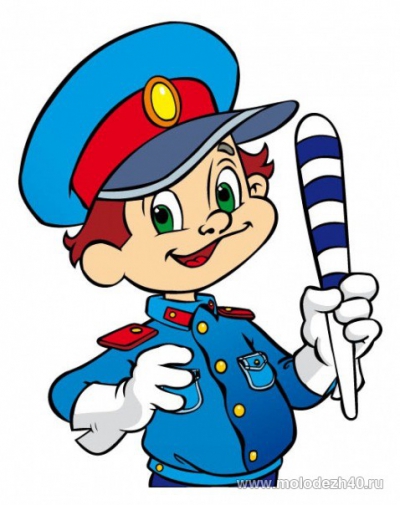 Ребята, соблюдайте Правила Дорожного Движения!